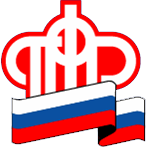 Семьям Марий Эл за полгода выплачено более 130 млн. рублей в качестве мер социальной поддержкиС 2022 года ПФР предоставляет ряд социальных мер, которые раньше осуществляли органы социальной защиты. Самой многочисленной группой выплат являются меры поддержки семей с детьми, на которые в Марий Эл за полгода направлено более 130 млн рублей.В Пенсионный фонд следует обращаться неработающим женщинам за получением следующих пособий, связанных с рождением ребенка и уходом за ним: Единовременная выплата по беременности и родам. Размер пособия составляет 767,72 руб. в месяц. Пособие предоставляется после родов за весь период декретного отпуска.Единовременное пособие при рождении ребенка. Размер пособия - 20 472,77 руб. на каждого ребенка. Заявление необходимо подать в течение 6 месяцев с рождения ребенка.Ежемесячное пособие по уходу за ребенком до 1,5 лет. Размер его может составлять от 7 677,81 руб. в месяц до 14 166 руб. в месяц в зависимости от того, была уволена мама во время беременности или декретного отпуска или же не работала до беременности. Пособие предоставляется за весь период ухода за ребенком, начиная с рождения или с первого дня отпуска по уходу, заканчивая днем, когда ребенку исполняется 1,5 года.Также органы  ПФР осуществляют выплаты семьям военнослужащих по призыву:Единовременная выплата беременной жене военнослужащего по призыву в размере 32 420,77 руб. Обратиться за ней может женщина со сроком беременности не меньше 180 дней, муж которой служит в армии по призыву или учится на первом курсе военного училища или на первом курсе военной кафедры учебного заведения. Ежемесячное пособие на ребенка военнослужащего по призыву. Размер пособия - 13 894,61 руб. в месяц. Выплачивается со дня рождения ребенка, но не ранее дня начала отцом военной службы по призыву, до окончания службы.Подать заявление на эти меры социальной поддержки можно лично в клиентской службе ПФР или МФЦ.Подробная информация о выплатах – на сайте ПФР.